Velika Gorica, 01.srpnja  2019.g.Klasa: 003-06/19-01/06Urbroj: 238-49-31-19-01P O Z I Vza  sjednicu Školskog odbora  UŠ Franje Lučića, koja će se održati u ponedjeljak, 08.07.2019.g., u 12,00 sati u prostoru Umjetničke škole.Predlažem sljedeći Dnevni red:Usvajanje zapisnika sa prošle sjednice Školskog odboraSuglasnost Školskog odbora o zasnivanju radnog odnosaUsvajanje prijedloga Pravilnika o načinu i postupku zapošljavanjaI. Izmjena Plana nabave roba, radova i usluga za 2019.godinuRaznoMolimo Vas da se sjednici odazovete, a u slučaju spriječenosti obavijestite školu.Predsjednik Školskog odbora:Tomislav Špoljar,prof.NADOPUNA DNEVNOG REDA:5. Polugodišnje financijsko izvješće za 2019.g.6. Otpis dugovanja7. Raspodjela viškova po izvorima financiranja8. Razno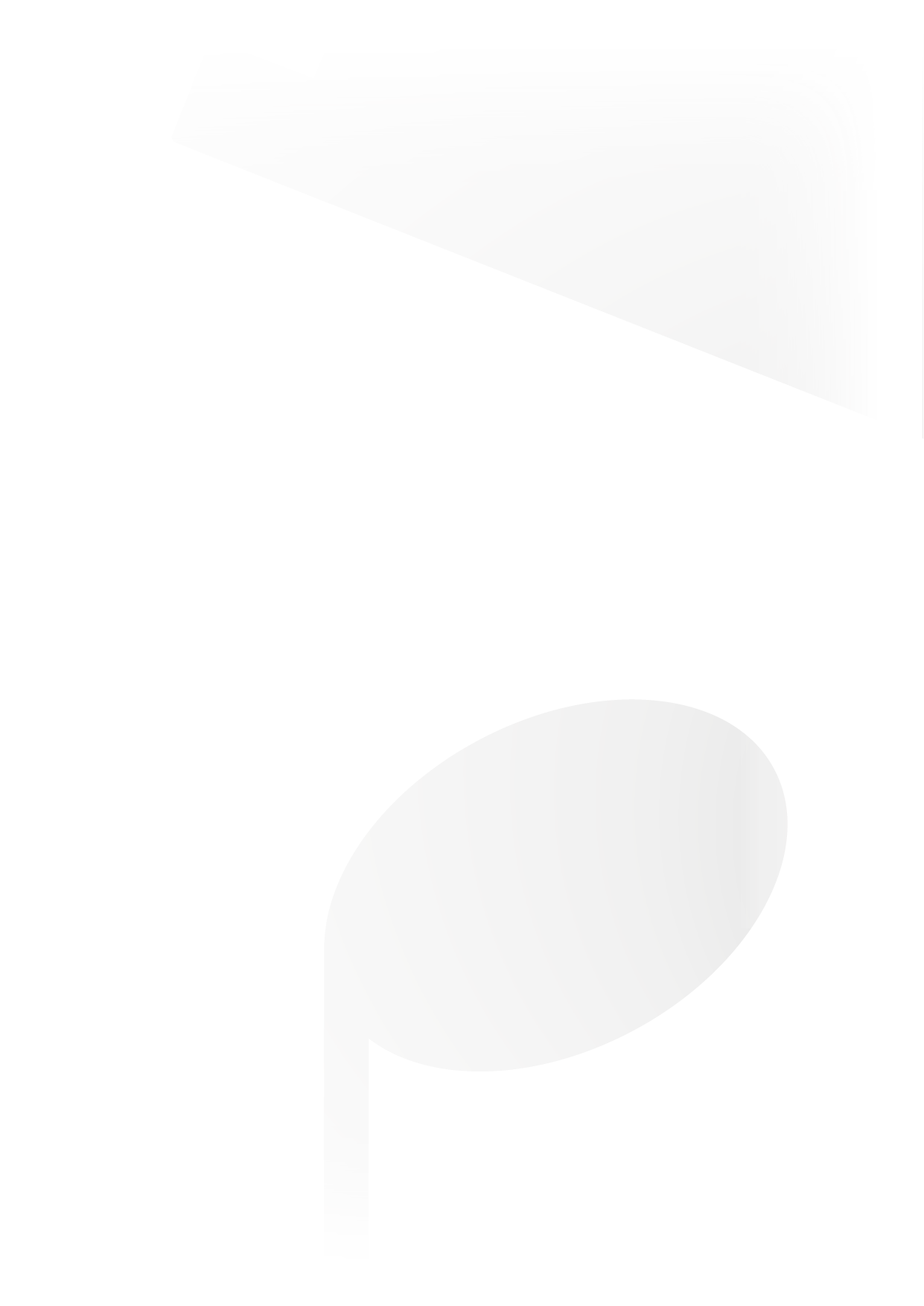 